New York City College of Technology, CUNY CURRICULUM MODIFICATION PROPOSAL FORMThis form is used for all curriculum modification proposals. See the Proposal Classification Chart for information about what types of modifications are major or minor.  Completed proposals should be emailed to the Curriculum Committee chair.Please include all appropriate documentation as indicated in the Curriculum Modification Checklist.For each new course, please also complete the New Course Proposal and submit in this document.Please submit this document as a single .doc or .rtf format.  If some documents are unable to be converted to .doc, then please provide all documents archived into a single .zip file.ALL PROPOSAL CHECK LISTEXISTING PROGRAM MODIFICATION PROPOSALSCHANCELLOR’S REPORT FORMSection AV:  Changes in Existing CoursesMultiple Changes of Remedial Prerequisite Courses across Business CoursesACC 1101 – Principles of Accounting IRationale: The remedial reading and mathematics courses will no longer be offered. ACC 1101 prerequisites must change to adapt to the modification. CHANCELLOR’S REPORT FORMSection AV:  Changes in Existing CoursesMultiple Changes of Remedial Prerequisite Courses across Business CoursesACC 1162 – Elements of AccountingRationale: The remedial reading and mathematics courses will no longer be offered. ACC 1162 prerequisites must change to adapt to the modification.CHANCELLOR’S REPORT FORMSection AV:  Changes in Existing CoursesMultiple Changes of Remedial Prerequisite Courses across Business CoursesBUS 1122 – Business LawRationale: The remedial reading and writing courses will no longer be offered. BUS 1122 prerequisites must change to adapt to the modification. CHANCELLOR’S REPORT FORMSection AV:  Changes in Existing CoursesMultiple Changes of Remedial Prerequisite Courses across Business CoursesBUF 1101 – Introduction to the Fashion IndustryRationale: The remedial reading and writing courses will no longer be offered. BUF 1101 prerequisites must change to adapt to the modification. CHANCELLOR’S REPORT FORMSection AV:  Changes in Existing CoursesMultiple Changes of Remedial Prerequisite Courses across Business CoursesMKT 1100 – Essentials of MarketingRationale: The remedial reading and writing courses will no longer be offered. MKT 1100 prerequisites must change to adapt to the modification. CHANCELLOR’S REPORT FORMSection AV:  Changes in Existing CoursesMultiple Changes of Remedial Prerequisite Courses across Business CoursesMKT 1102 – Principles of SellingRationale: The remedial reading and writing courses will no longer be offered. MKT 1102 prerequisites must change to adapt to the modification. CHANCELLOR’S REPORT FORMSection AV:  Changes in Existing CoursesMultiple Changes of Remedial Prerequisite Courses across Business CoursesMKT 1103 – Foundations of Marketing & SalesRationale: The remedial reading and writing courses will no longer be offered. MKT 1103 prerequisites must change to adapt to the modification. CHANCELLOR’S REPORT FORMSection AV:  Changes in Existing CoursesMultiple Changes of Remedial Prerequisite Courses across Business CoursesVCT 1101 – Ophthalmic Materials and Laboratory IRationale: The remedial reading and mathematics courses will no longer be offered. VCT 1101 prerequisites must change to adapt to the modification. CHANCELLOR’S REPORT FORMSection AV:  Changes in Existing CoursesMultiple Changes of Remedial Prerequisite Courses across Business CoursesVCT 1105 – Principles of Optics IRationale: The remedial reading and mathematics courses will no longer be offered. VCT 1105 prerequisites must change to adapt to the modification. Title of ProposalMultiple Changes of Remedial Prerequisites Across Business Department CoursesDate10/14/2020Major or MinorMinorProposer’s NameStanley CarrollDepartmentBusinessDate of Departmental Meeting in which proposal was approved10/13/2020Department Chair NameLucas BernardDepartment Chair Signature and DateLucas Bernard10/15/2020Academic Dean NameDavid SmithAcademic Dean Signature and Date2020-10-16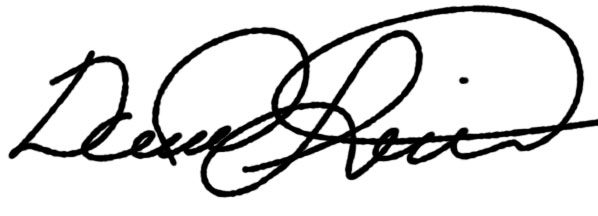 Brief Description of Proposal(Describe the modifications contained within this proposal in a succinct summary.  More detailed content will be provided in the proposal body.Change of prerequisites from CUNY Certification in Reading and Writing to Eligibility for ENG 1101 or ENG 1101CO in the following courses:ACC 1101- Principles of Accounting IACC 1162 – Elements of AccountingBUS 1122 - Business LawBUF 1101 – Introduction to the Fashion IndustryMKT 1100 – Essentials of MarketingMKT 1102 – Principles of SellingMKT 1103 – Foundations of Marketing & Sales VCT 1101 – Ophthalmic Materials and Laboratory IVCT 1105 – Principles of Optics IChange of prerequisites from CUNY Certification in Mathematics to Eligibility for MAT 1190 or MAT 1190CO or higher in the following courses:ACC 1101- Principles of Accounting IACC 1162 – Elements of AccountingVCT 1101 – Ophthalmic Materials and Laboratory IVCT 1105 – Principles of Optics IBrief Rationale for Proposal(Provide a concise summary of why this proposed change is important to the department.  More detailed content will be provided in the proposal body).  The elimination of remedial courses at the College creates a need to amend prerequisite courses to maintain the academic rigor in the program.Proposal History(Please provide history of this proposal:  is this a resubmission? An updated version?  This may most easily be expressed as a list).This is an initial proposal.Completed CURRICULUM MODIFICATION FORM including:Brief description of proposalXRationale for proposalXDate of department meeting approving the modificationXChair’s SignatureXDean’s SignatureXEvidence of consultation with affected departmentsList of the programs that use this course as required or elective, and courses that use this as a prerequisite.N/ADocumentation of Advisory Commission views (if applicable).N/ACompleted Chancellor’s Report Form.XDocumentation indicating core curriculum requirements have been met for new programs/options or program changes. N/ADetailed rationale for each modification (this includes minor modifications)N/ACUNYFirst Course IDACC 1101 – Principles of Accounting IFROM:TO:Department(s)Department(s)CourseCoursePrerequisiteCUNY proficiency in reading, writing and mathematicsPrerequisite Eligibility for ENG 1101 or ENG 1101CO and eligibility for MAT 1190 or MAT 1190CO or higherCorequisiteCorequisitePre- or corequisitePre- or corequisiteHoursHoursCreditsCreditsDescriptionDescriptionRequirement DesignationRequirement DesignationLiberal Arts[   ] Yes  [   ] No  Liberal Arts[   ] Yes  [   ] No  Course Attribute (e.g. Writing Intensive, Honors, etcCourse Attribute (e.g. Writing Intensive, Honors, etcCourse ApplicabilityCourse ApplicabilityEffective TermFall 2021CUNYFirst Course IDACC 1162 – Elements of AccountingFROM:TO:Department(s)Department(s)CourseCoursePrerequisiteCUNY proficiency in reading, writing and mathematicsPrerequisite Eligibility for ENG 1101 or ENG 1101CO and eligibility for MAT 1190 or MAT 1190CO or higherCorequisiteCorequisitePre- or corequisitePre- or corequisiteHoursHoursCreditsCreditsDescriptionDescriptionRequirement DesignationRequirement DesignationLiberal Arts[   ] Yes  [   ] No  Liberal Arts[   ] Yes  [   ] No  Course Attribute (e.g. Writing Intensive, Honors, etcCourse Attribute (e.g. Writing Intensive, Honors, etcCourse ApplicabilityCourse ApplicabilityEffective TermFall 2021CUNYFirst Course IDBUS 1122 – Business LawFROM:TO:Department(s)Department(s)CourseCoursePrerequisiteCUNY proficiency in reading and writingPrerequisite Eligibility for ENG 1101 or ENG 1101COCorequisiteCorequisitePre- or corequisitePre- or corequisiteHoursHoursCreditsCreditsDescriptionDescriptionRequirement DesignationRequirement DesignationLiberal Arts[   ] Yes  [   ] No  Liberal Arts[   ] Yes  [   ] No  Course Attribute (e.g. Writing Intensive, Honors, etcCourse Attribute (e.g. Writing Intensive, Honors, etcCourse ApplicabilityCourse ApplicabilityEffective TermFall 2021CUNYFirst Course IDBUF 1101 – Introduction to the Fashion IndustryFROM:TO:Department(s)Department(s)CourseCoursePrerequisiteCUNY proficiency in reading and writingPrerequisite Eligibility for ENG 1101 or ENG 1101COCorequisiteCorequisitePre- or corequisitePre- or corequisiteHoursHoursCreditsCreditsDescriptionDescriptionRequirement DesignationRequirement DesignationLiberal Arts[   ] Yes  [   ] No  Liberal Arts[   ] Yes  [   ] No  Course Attribute (e.g. Writing Intensive, Honors, etcCourse Attribute (e.g. Writing Intensive, Honors, etcCourse ApplicabilityCourse ApplicabilityEffective TermFall 2021CUNYFirst Course IDMKT 1100 – Essentials of MarketingFROM:TO:Department(s)Department(s)CourseCoursePrerequisiteCUNY proficiency in reading and writingPrerequisite Eligibility for ENG 1101 or ENG 1101COCorequisiteCorequisitePre- or corequisitePre- or corequisiteHoursHoursCreditsCreditsDescriptionDescriptionRequirement DesignationRequirement DesignationLiberal Arts[   ] Yes  [   ] No  Liberal Arts[   ] Yes  [   ] No  Course Attribute (e.g. Writing Intensive, Honors, etcCourse Attribute (e.g. Writing Intensive, Honors, etcCourse ApplicabilityCourse ApplicabilityEffective TermFall 2021CUNYFirst Course IDMKT 1102 – Principles of SellingFROM:TO:Department(s)Department(s)CourseCoursePrerequisiteCUNY proficiency in reading and writingPrerequisite Eligibility for ENG 1101 or ENG 1101COCorequisiteCorequisitePre- or corequisitePre- or corequisiteHoursHoursCreditsCreditsDescriptionDescriptionRequirement DesignationRequirement DesignationLiberal Arts[   ] Yes  [   ] No  Liberal Arts[   ] Yes  [   ] No  Course Attribute (e.g. Writing Intensive, Honors, etcCourse Attribute (e.g. Writing Intensive, Honors, etcCourse ApplicabilityCourse ApplicabilityEffective TermFall 2021CUNYFirst Course IDMKT 1103 – Foundations of Marketing & SalesFROM:TO:Department(s)Department(s)CourseCoursePrerequisiteCUNY proficiency in reading and writingPrerequisite Eligibility for ENG 1101 or ENG 1101COCorequisiteCorequisitePre- or corequisitePre- or corequisiteHoursHoursCreditsCreditsDescriptionDescriptionRequirement DesignationRequirement DesignationLiberal Arts[   ] Yes  [   ] No  Liberal Arts[   ] Yes  [   ] No  Course Attribute (e.g. Writing Intensive, Honors, etcCourse Attribute (e.g. Writing Intensive, Honors, etcCourse ApplicabilityCourse ApplicabilityEffective TermFall 2021CUNYFirst Course IDVCT 1101 – Ophthalmic Materials and Laboratory IFROM:TO:Department(s)Department(s)CourseCoursePrerequisiteCUNY proficiency in reading, writing and mathematicsPrerequisite Eligibility for ENG 1101 or ENG 1101CO and eligibility for MAT 1190 or MAT 1190CO or higherCorequisiteCorequisitePre- or corequisitePre- or corequisiteHoursHoursCreditsCreditsDescriptionDescriptionRequirement DesignationRequirement DesignationLiberal Arts[   ] Yes  [   ] No  Liberal Arts[   ] Yes  [   ] No  Course Attribute (e.g. Writing Intensive, Honors, etcCourse Attribute (e.g. Writing Intensive, Honors, etcCourse ApplicabilityCourse ApplicabilityEffective TermFall 2021CUNYFirst Course IDFROM:TO:Department(s)Department(s)CourseCoursePrerequisiteCUNY proficiency in reading, writing and mathematicsPrerequisite Eligibility for ENG 1101 or ENG 1101CO and eligibility for MAT 1190 or MAT 1190CO or higherCorequisiteCorequisitePre- or corequisitePre- or corequisiteHoursHoursCreditsCreditsDescriptionDescriptionRequirement DesignationRequirement DesignationLiberal Arts[   ] Yes  [   ] No  Liberal Arts[   ] Yes  [   ] No  Course Attribute (e.g. Writing Intensive, Honors, etcCourse Attribute (e.g. Writing Intensive, Honors, etcCourse ApplicabilityCourse ApplicabilityEffective TermFall 2021